Name: Emily Tuck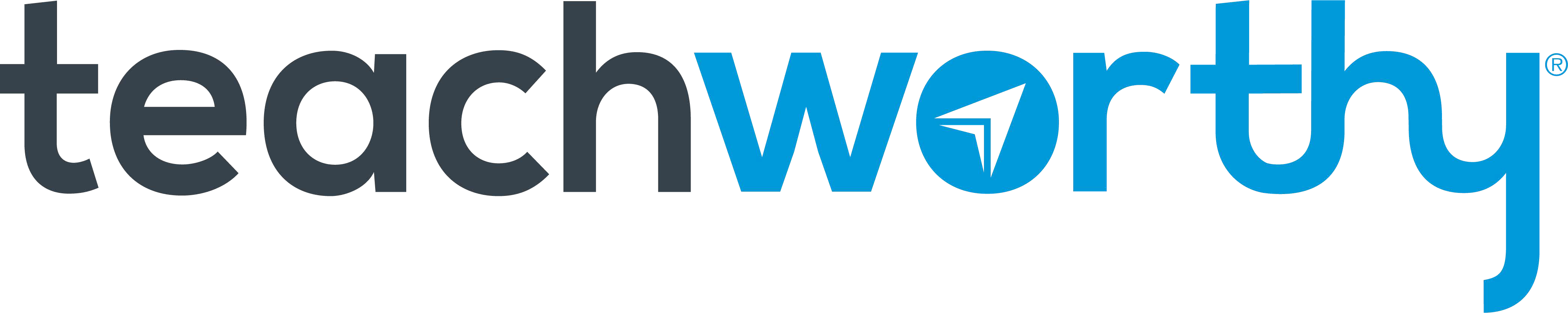 After reviewing the characteristics and qualities of effective educators as identified by research, write out 2 characteristics that will be easy for you to implement in your classroom and 2 that you will consciously work on.Glows	GrowsThe Effective Teacher as a person…The Effective Teacher as a professional…The effective Teacher established classroom management and organization that…The Effective Teacher implements instruction that…The Effective Teacher monitors student progress and potential by…